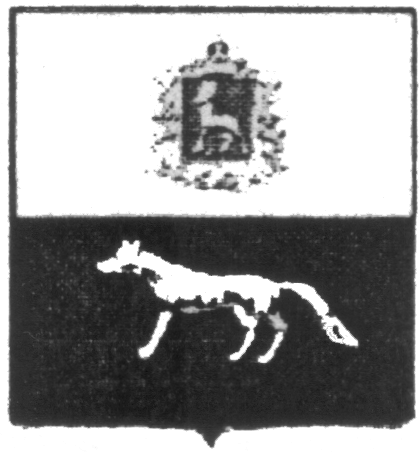 П О С Т А Н О В Л Е Н И Е       От 17.07.2018 №23О внесении изменений в Приложение к постановлению администрации сельского поселения Кандабулак муниципального района Сергиевский № 43 от 31.12.2015г. «Об утверждении муниципальной программы «Совершенствование муниципального управления  сельского поселения Кандабулак муниципального района Сергиевский» на 2016-2018гг.В соответствии с Федеральным законом от 06.10.2003 № 131-ФЗ «Об общих принципах организации местного самоуправления в Российской Федерации» и Уставом сельского поселения Кандабулак, в целях уточнения объемов финансирования проводимых программных мероприятий, Администрация сельского поселения Кандабулак муниципального района Сергиевский  ПОСТАНОВЛЯЕТ:        1.Внести изменения в Приложение к постановлению Администрации сельского поселения Кандабулак муниципального района Сергиевский № 43 от 31.12.2015г. «Об утверждении муниципальной программы «Совершенствование муниципального управления  сельского поселения Кандабулак муниципального района Сергиевский» на 2016-2018гг. (далее - Программа) следующего содержания:        1.1.В Паспорте Программы позицию «Объемы и источники финансирования Программы» изложить в следующей редакции:          Общий объем финансирования Программы составляет 7115,31228 тыс.рублей, в том числе: - средств местного бюджета – 6434,23284 тыс.рублей:2016 год – 2205,47801 тыс. руб.;2017 год –1912,51536 тыс. руб.;2018 год – 2316,23947 тыс. руб. - средств областного бюджета – 446,17944 тыс.рублей:2016 год – 37,31363 тыс.руб.;2017 год – 408,86581 тыс.руб.2018 год – 0,00 тыс.руб.        - средства федерального бюджета – 234,90000 тыс.рублей:2016 год – 77,20000 тыс. руб.;2017 год- 74,50000 тыс. руб.;2018 год- 83,20000 тыс. руб.       1.2.Раздел  Программы  4 «Ресурсное обеспечение реализации Программы» изложить в редакции согласно Приложению №1 к настоящему Постановлению.       2.Опубликовать настоящее Постановление в газете «Сергиевский вестник».       3.Настоящее Постановление вступает в силу со дня его официального опубликования.Глава сельского поселения Кандабулак муниципального района Сергиевский                                      Мартынов А.А.   Приложение к постановлению администрации сельского поселения Кандабулак м.р.Сергиевский                                       №_____ от "___"________201_г.* Финансирование мероприятий осуществляется в форме субвенции муниципальному району Сергиевский согласно методик расчета объемов иных межбюджетных трансфертов.№ п/пНаименование мероприятияГоды реализацииГоды реализацииГоды реализации№ п/пНаименование мероприятия2016 год в тыс.руб.2017 год в тыс.руб.2018 год в тыс.руб.1Функционирование высшего должностного лица муниципального образования536,42531548,47149533,926762Функционирование местных администраций1299,506291187,064951309,259423Укрепление материально-технической базы администрации6,00000117,000000,000004Создание условий для развития малого и среднего предпринимательства*3,497583,022453,880685Осуществление полномочий по определению поставщиков(подрядчиков, исполнителей) для муниципальных нужд, в том числе размещение в единой информационной системе (ЕИС) план -закупок и внесенных в него изменений, размещение в ЕИС план –графика и внесенных в него изменений, а также размещение в ЕИС сведений и отчетов, предусмотренных Федеральным законом от 05.04.2013г. №44-ФЗ «О контрактной системе в сфере закупок товаров, работ, услуг для обеспечения государственных и муниципальных нужд»*3,186893,582315,257106Осуществление полномочий по принятию правовых актов по отдельным вопросам в рамках переданных полномочий*11,5128612,2583817,553147Составление проекта бюджета поселения, исполнения бюджета поселения, осуществление контроля за его исполнением, составление отчета об исполнении бюджета поселения*60,3055864,2105491,944918Осуществление внешнего муниципального контроля*2,668072,739994,293289Информационное обеспечение населения сельского поселения 269,80000286,05304209,0000010Присвоение адресов объектам адресации, изменение, аннулирование адресов, присвоение наименований элементам улично-дорожной сети местного значения поселения, наименований элементам планировочной структуры в границах поселения, изменение, аннулирование таких наименований, размещение информации в государственном адресном реестре*11,5128612,2583817,5531411Подготовка проекта генерального плана поселения, проекта правил землепользования и застройки поселения самостоятельно, либо на основании муниципального контракта, заключенного по итогам размещения заказа в соответствии с законодательством Российской Федерации*19,1881025,2806323,2552312Подготовка проектов планировки территории, проектов межевания территории самостоятельно либо на основании муниципального контракта, заключенного по итогам размещения муниципального заказа в соответствии с законодательством Российской Федерации (за исключением принятых нормативных правовых актов по указанным вопросам); проверка проектов планировки территории и проектов межевания территории на соответствии требованиям Градостроительного кодекса Российской Федерации*19,1881020,4306329,2552313Первичный воинский учет77,2000074,5000083,2000014Госпошлина0,000000,000000,0000015Обслуживание муниципального долга0,000000,0000015,0000016Подготовка и утверждение местных нормативов градостроительного проектирования поселения, внесение в них изменений0,0000012,2583817,5531417Внесение изменений в генеральный план и правила землепользования0,000000,000005,7574418Прочие мероприятия0,0000026,7500026,75000За счет средств местного бюджета:2205,478011912,515362316,23947За счет средств областного бюджета:37,31363408,865810,00000За счет средств федерального бюджета:77,2000074,5000083,20000ВСЕГО:2319,991642395,881172399,43947